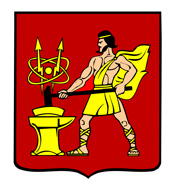 АДМИНИСТРАЦИЯ ГОРОДСКОГО ОКРУГА ЭЛЕКТРОСТАЛЬМОСКОВСКОЙ ОБЛАСТИРАСПОРЯЖЕНИЕ29.12.2021 № 365-рОб утверждении Плана проведения органом муниципального финансового контроля Администрации городского округа Электросталь Московской области контрольных мероприятий в рамках осуществления полномочий по внутреннему муниципальному финансовому контролю на 2022 годВ соответствии с Бюджетным кодексом Российской Федерации, постановлением Правительства Российской Федерации от 27.02.2020 № 208 «Об утверждении федерального стандарта внутреннего государственного (муниципального) финансового контроля «Планирование проверок, ревизий и обследований», распоряжением Администрации городского округа Электросталь Московской области от 25.01.2021 № 26-р « Об утверждении Положения об отделе муниципального финансового контроля Администрации городского округа Электросталь Московской области»:1. Утвердить прилагаемый План проведения органом муниципального финансового контроля Администрации городского округа Электросталь Московской области контрольных мероприятий в рамках осуществления полномочий по внутреннему муниципальному финансовому контролю на 2022 год.2.	Разместить настоящее распоряжение на официальном сайте городского округа Электросталь Московской области в информационно-телекоммуникационной сети «Интернет» по адресу: www.electrostal.ru.3. Контроль за исполнением настоящего распоряжения возложить на первого заместителя Главы Администрации городского округа Электросталь Московской области Печникову О.В.Глава городского округа		                                 			И.Ю. Волкова                                                                                  УТВЕРЖДЕН                                                                                  распоряжением Администрации                                                                                  городского округа Электросталь                                                                                  Московской области                                                                                  от 29.12.2021 № 365-рПлан проведенияорганом муниципального финансового контроля Администрации городского округа Электросталь Московской области контрольных мероприятий в рамках осуществления полномочий по внутреннему муниципальному финансовому контролю на 2022 год№ п/пТема контрольного мероприятияНаименование объекта внутреннего муниципального финансового контроля/групп объектов внутреннего муниципального финансового контроляПроверяемый периодПериод (дата) начала проведения контрольного мероприятия123451.Проверка финансово-хозяйственной деятельности объекта контроля.Муниципальное бюджетное образовательное учреждение для детей, нуждающихся в психолого-педагогической и медико-социальной помощи «Центр психолого-медико-социального сопровождения «Надежда»2020-2021Январь№ п/пТема контрольного мероприятияНаименование объекта внутреннего муниципального финансового контроля/групп объектов внутреннего муниципального финансового контроляПроверяемый периодПериод (дата) начала проведения контрольного мероприятия123452.Проверка финансово-хозяйственной деятельности объекта контроля.Муниципальное учреждение дополнительного профессионального образования «Методический центр»2021Февраль3.Проверка использования субсидий, предоставленных из бюджета городского округа Электросталь Московской области бюджетному учреждению, и их отражения в бухгалтерском учете и бухгалтерской (финансовой) отчетности.Проверка достоверности отчета об исполнении муниципального задания.Муниципальное общеобразовательное учреждение «Гимназия № 4»2021 - истекший период 2022Март4.Проверка финансово-хозяйственной деятельности объекта контроля.Муниципальное учреждение «Центр культуры «Досуг»2021 - истекший период 2022Апрель№ п/пТема контрольного мероприятияНаименование объекта внутреннего муниципального финансового контроля/групп объектов внутреннего муниципального финансового контроляПроверяемый периодПериод (дата) начала проведения контрольного мероприятия123455.Проверка использования субсидий, предоставленных из бюджета городского округа Электросталь Московской области бюджетному учреждению, и их отражения в бухгалтерском учете и бухгалтерской (финансовой) отчетности. Проверка достоверности отчета об исполнении муниципального задания.Муниципальное общеобразовательное учреждение «Средняя общеобразовательная школа № 12 с углубленным изучением иностранного языка»2021 - истекший период 2022Май6.Проверка использования субсидий, предоставленных из бюджета городского округа Электросталь Московской области бюджетному учреждению, и их отражения в бухгалтерском учете и бухгалтерской (финансовой) отчетности.Проверка достоверности отчета об исполнении муниципального задания.Муниципальное бюджетное учреждение «Спортивная школа Олимпийского резерва по хоккею «Кристалл-Электросталь»»2021 - истекший период 2022Июль7.Проверка использования субсидий, предоставленных из бюджета городского округа Электросталь Московской области бюджетному учреждению, и их отражения в бухгалтерском учете и бухгалтерской (финансовой) отчетности.Проверка достоверности отчета об исполнении муниципального задания.Муниципальное общеобразовательное учреждение «Средняя общеобразовательная школа № 15 с углубленным изучением отдельных предметов»2021 - истекший период 2022Август№ п/пТема контрольного мероприятияНаименование объекта внутреннего муниципального финансового контроля/групп объектов внутреннего муниципального финансового контроляПроверяемый периодПериод (дата) начала проведения контрольного мероприятия123458.Проверка финансово-хозяйственной деятельности объекта контроля.Муниципальное бюджетное образовательное учреждение «Всеволодовская средняя общеобразовательная школа № 42»2021 - истекший период 2022Сентябрь9.Проверка финансово-хозяйственной деятельности объекта контроля.Муниципальное общеобразовательное учреждение «Гимназия № 17»2021 - истекший период 2022Октябрь10.Проверка использования субсидий, предоставленных из бюджета городского округа Электросталь Московской области бюджетному учреждению, и их отражения в бухгалтерском учете и бухгалтерской (финансовой) отчетности. Проверка достоверности отчета об исполнении муниципального задания.Муниципальное учреждение по работе с молодежью «Молодежный центр» городского округа Электросталь Московской области2021 - истекший период 2022Ноябрь№ п/пТема контрольного мероприятияНаименование объекта внутреннего муниципального финансового контроля/групп объектов внутреннего муниципального финансового контроляПроверяемый периодПериод (дата) начала проведения контрольного мероприятия12345Осуществление контроля в сфере закупок товаров, работ, услуг для обеспечения муниципальных нужд городского округа Электросталь Московской области в соответствии с частями 8 и 9 статьи 99 Федерального закона от 05.04.2013 № 44-ФЗ «О контрактной системе в сфере закупок товаров, работ, услуг для обеспечения государственных и муниципальных нужд»Осуществление контроля в сфере закупок товаров, работ, услуг для обеспечения муниципальных нужд городского округа Электросталь Московской области в соответствии с частями 8 и 9 статьи 99 Федерального закона от 05.04.2013 № 44-ФЗ «О контрактной системе в сфере закупок товаров, работ, услуг для обеспечения государственных и муниципальных нужд»Осуществление контроля в сфере закупок товаров, работ, услуг для обеспечения муниципальных нужд городского округа Электросталь Московской области в соответствии с частями 8 и 9 статьи 99 Федерального закона от 05.04.2013 № 44-ФЗ «О контрактной системе в сфере закупок товаров, работ, услуг для обеспечения государственных и муниципальных нужд»Осуществление контроля в сфере закупок товаров, работ, услуг для обеспечения муниципальных нужд городского округа Электросталь Московской области в соответствии с частями 8 и 9 статьи 99 Федерального закона от 05.04.2013 № 44-ФЗ «О контрактной системе в сфере закупок товаров, работ, услуг для обеспечения государственных и муниципальных нужд»Осуществление контроля в сфере закупок товаров, работ, услуг для обеспечения муниципальных нужд городского округа Электросталь Московской области в соответствии с частями 8 и 9 статьи 99 Федерального закона от 05.04.2013 № 44-ФЗ «О контрактной системе в сфере закупок товаров, работ, услуг для обеспечения государственных и муниципальных нужд»11.Проверка соблюдения законодательства Российской Федерации и иных правовых актов о контрактной системе в сфере закупок товаров, работ, услуг для обеспечения муниципальных нужд в отношении отдельных закупок для обеспечения муниципальных нужд.Муниципальное бюджетное учреждение «Спортивная школа Олимпийского резерва по игровым видам спорта «Электросталь»2020-2021Январь12.Проверка соблюдения законодательства Российской Федерации и иных правовых актов о контрактной системе в сфере закупок товаров, работ, услуг для обеспечения муниципальных нужд в отношении отдельных закупок для обеспечения муниципальных нужд.Муниципальное бюджетное образовательное учреждение для детей, нуждающихся в психолого-педагогической и медико-социальной помощи «Центр психолого-медико-социального сопровождения «Надежда»2020-2021Январь№ п/пТема контрольного мероприятияНаименование объекта внутреннего муниципального финансового контроля/групп объектов внутреннего муниципального финансового контроляПроверяемый периодПериод (дата) начала проведения контрольного мероприятия1234513.Проверка соблюдения законодательства Российской Федерации и иных правовых актов о контрактной системе в сфере закупок товаров, работ, услуг для обеспечения муниципальных нужд в отношении отдельных закупок для обеспечения муниципальных нужд.Муниципальное учреждение дополнительного профессионального образования «Методический центр»2021 - истекший период 2022Февраль14.Проверка соблюдения законодательства Российской Федерации и иных правовых актов о контрактной системе в сфере закупок товаров, работ, услуг для обеспечения муниципальных нужд в отношении отдельных закупок для обеспечения муниципальных нужд.Муниципальное общеобразовательное учреждение «Гимназия № 4»2021 - истекший период 2022Март15.Проверка соблюдения законодательства Российской Федерации и иных правовых актов о контрактной системе в сфере закупок товаров, работ, услуг для обеспечения муниципальных нужд в отношении отдельных закупок для обеспечения муниципальных нужд.Муниципальное учреждение «Центр культуры «Досуг»2021 - истекший период 2022Апрель№ п/пТема контрольного мероприятияНаименование объекта внутреннего муниципального финансового контроля/групп объектов внутреннего муниципального финансового контроляПроверяемый периодПериод (дата) начала проведения контрольного мероприятия1234516.Проверка соблюдения законодательства Российской Федерации и иных правовых актов о контрактной системе в сфере закупок товаров, работ, услуг для обеспечения муниципальных нужд в отношении отдельных закупок для обеспечения муниципальных нужд.Муниципальное общеобразовательное учреждение «Средняя общеобразовательная школа № 12 с углубленным изучением иностранного языка»2021 - истекший период 2022Май17.Проверка соблюдения законодательства Российской Федерации и иных правовых актов о контрактной системе в сфере закупок товаров, работ, услуг для обеспечения муниципальных нужд в отношении отдельных закупок для обеспечения муниципальных нужд.Муниципальное бюджетное учреждение «Спортивная школа Олимпийского резерва по хоккею «Кристалл-Электросталь»»2021 - истекший период 2022Июль18.Проверка соблюдения законодательства Российской Федерации и иных правовых актов о контрактной системе в сфере закупок товаров, работ, услуг для обеспечения муниципальных нужд в отношении отдельных закупок для обеспечения муниципальных нужд.Муниципальное общеобразовательное учреждение «Средняя общеобразовательная школа № 15 с углубленным изучением отдельных предметов»2021 - истекший период 2022Август№ п/пТема контрольного мероприятияНаименование объекта внутреннего муниципального финансового контроля/групп объектов внутреннего муниципального финансового контроляПроверяемый периодПериод (дата) начала проведения контрольного мероприятия1234519.Проверка соблюдения законодательства Российской Федерации и иных правовых актов о контрактной системе в сфере закупок товаров, работ, услуг для обеспечения муниципальных нужд в отношении отдельных закупок для обеспечения муниципальных нужд.Муниципальное бюджетное образовательное учреждение «Всеволодовская средняя общеобразовательная школа № 42»2021 - истекший период 2022Сентябрь20.Проверка соблюдения законодательства Российской Федерации и иных правовых актов о контрактной системе в сфере закупок товаров, работ, услуг для обеспечения муниципальных нужд в отношении отдельных закупок для обеспечения муниципальных нужд.Муниципальное общеобразовательное учреждение «Гимназия № 17»2021 - истекший период 2022Октябрь21.Проверка соблюдения законодательства Российской Федерации и иных правовых актов о контрактной системе в сфере закупок товаров, работ, услуг для обеспечения муниципальных нужд в отношении отдельных закупок для обеспечения муниципальных нужд.Муниципальное учреждение по работе с молодежью «Молодежный центр» городского округа Электросталь Московской области2021 - истекший период 2022Ноябрь